Publicado en Barcelona el 30/06/2020 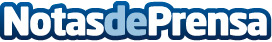 Arenas de Barcelona llevará a cabo una campaña de donación de sangre en colaboración con el Banc de Teixits  Todos aquellos que quieran participar de esta cita solidaria podrán hacerlo durante todo el día 3 de julio de 10:00 a 14:00 horas y de 17:00 a 21:00 horas en el centro comercial Arenas de BarcelonaDatos de contacto:Ana Laura Estevez+34 722 709 904 Nota de prensa publicada en: https://www.notasdeprensa.es/arenas-de-barcelona-llevara-a-cabo-una-campana Categorias: Medicina Sociedad Cataluña Solidaridad y cooperación Consumo http://www.notasdeprensa.es